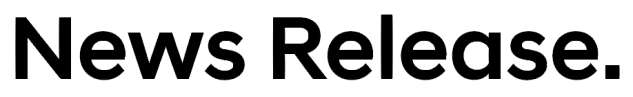 Hyundai Motor’s Next-Gen Fuel Cell SUV Promises Range and StyleHyundai Motor hints at striking design and impressive capabilities of its next generation hydrogen vehicle at preview eventAdvanced fuel cell technology boosts range, performance and durabilityPure and serene design – inspired by nature – reflects calming presence on the roadNew model to accelerate rollout of green vehicles, as part of Hyundai Motor Group’s new eco-vehicle development roadmapAugust 17, 2017 – Hyundai Motor has offered an early glimpse of its next generation fuel cell vehicle, well ahead of the hydrogen-powered SUV’s official launch early next year. At a special preview event held in Seoul, the near-production-ready version exhibited its impressive capabilities while revealing its futuristic design. The yet-to-be-named model embodies Hyundai Motor’s commitment to a new era for advanced eco-friendly vehicle development.Fourth generation fuel cell systemThe new SUV shown at the special event previews Hyundai Motor’s second commercially produced hydrogen model and uses the company’s fourth generation of hydrogen fuel cell technology. The vehicle, its capabilities and fuel cell technologies are an evolution of Hyundai Motor’s global research, development and real-world evaluation programs. The new vehicle reinforces the company’s leadership in fuel cell-based electric-powertrain systems, created with expertise honed through the world’s first commercial production of a fuel cell vehicle in 2013.The new fuel cell model was developed on four key pillars that focus on fuel cell system efficiency, performance (maximum output), durability, and tank storage density.Fuel cell system efficiency: By enhancing fuel cell performance, reducing hydrogen consumption, and optimizing key components, the vehicle’s efficiency is greatly improved compared to the its predecessor, the ix35 Fuel Cell. The new SUV boasts an efficiency level of 60%, or a 9% increase from the ix35’s 55.3%. With enhanced system efficiency, the new model targets a driving range of about 800 km on a single charge (based on New European Driving Cycle (NEDC)). Performance (maximum output): The new model’s maximum output is enhanced by 20% compared to its predecessor, boasting an impressive 163PS of power. The fuel cell SUV also improves the car’s cold start capability, overcoming the challenges of starting fuel cell vehicles in temperatures below freezing point. The vehicle’s architecture is optimized to allow it to be started at -30 degrees Celsius (22 degrees Fahrenheit), by incorporating key components in the fuel stack developed by Hyundai Motor. In addition to boosting the new car’s capabilities, the enhanced components – such as MEA (membrane electrode assembly) and bipolar plates – also helped to reduce production costs.Durability: By employing highly durable catalyst technology, the new hydrogen-powered SUV ensures even greater longevity than its predecessor.Hydrogen storage: The next generation hydrogen vehicle makes significant improvements in tank storage density. The tank package now features three equally-sized tanks, as opposed to two of different sizes. World-class tank gravimetric capacity (hydrogen storage mass per tank weight) was achieved through innovations to the plastic liner configuration and efficient layering pattern, which resulted in a reduction of thickness.The mass-produced new vehicle will also feature advanced driver assistance technologies, alongside its extensive hydrogen-powered range. The details of the new ADAS features will be disclosed in January at the 2018 CES, along with the official model name. “With exceptional efficiency, serene styling, and uncompromised performance, our next generation fuel cell SUV is the true epitome of an eco-friendly vehicle of the future,” said Lee Ki-sang, Senior Vice President of Hyundai Motor Group’s Eco Technology Center. “Hyundai Motor will take lead in developing and producing green energy vehicles that would ultimately complement a near-zero emission society.”Futuristic design inspired by nature The new FCEV inherits striking design features from the FE Concept, which was introduced at the 2017 Geneva Auto Show. The new model builds on the earlier concept’s design, taking an organic and flowing form, inspired by nature – namely water, the car’s only emission – with the clean design emphasizing its non-polluting nature.The new vehicle embodies pure and serene design, which reflects its calming presence on the road. It also exhibits a confident, charismatic SUV stance, that reflects its capabilities to travel long distances and explore remote places, all while being in harmony with nature.A number of minimalist design elements highlight the model’s technical maturity and cutting-edge technology. The simple full width position lamps create a futuristic effect that again reflects nature, representing the edge of the horizon.The high-tech look is augmented by low-drag elements that accentuate the clean and calm design. The door handles sit flush to the car, while the air curtain – in conjunction with the air tunnel inside the D-pillar – maximizes aerodynamic efficiency. The SUV’s wheel design aims to capture both captivating style and optimized low drag airflow with a specialized two-piece construction.The clean and simple interior layout intuitively integrates high-tech elements, to avoid clutter and emphasize a calming presence. The wide dashboard with its high console reinforces the superior SUV-style driving position and incorporates the ergonomically-designed intuitive controls and AV display screen.Reflecting the exterior design, the interior features subdued yet sophisticated colors inspired by nature. The understated tones help create an ultramodern environment, complemented by industry leading bio-materials with eco-friendly certification. Completing the futuristic finish is a unique blend of woven fabric and suede used for accents in the seat design.New eco-vehicle development roadmapThe new model will spearhead Hyundai Motor’s plans to accelerate development of low emission vehicles, in line with Hyundai Motor Group’s renewed goal of introducing 31 eco-friendly models (Hyundai Motor and Kia Motors combined) to global markets by 2020. This new development roadmap also represents the next step for Hyundai Motor and its affiliate toward realizing the ultimate ambition of creating a cleaner environment through eco-friendly vehicles.Hyundai Motor plans to take a multi-pronged approach to its eco-vehicle program. The company is committed to a future vehicle line-up comprising a variety of powertrain options – electric, hybrid and fuel cell – to suit customers’ varied lifestyles.Spurred on by greater global demand for fuel-efficient, eco-friendly vehicles, the roadmap sets out the brand’s goal of leading the global popularization of hybrid vehicles, expanding its lineup to SUVs and large vehicles. Another part of the plan is the development of 4WD and FR (Front Engine Rear Wheel Drive) variants, building on its proprietary Transmission-Mounted Electrical Device (TMED) system, which was developed in 2011.While Hyundai Motor continues to develop its leadership of the electric vehicle market with its current IONIQ model, the company also aims to establish a lineup ranging from small EVs to large and luxurious Genesis-brand models. Hyundai Motor’s electric vehicle development will take place in multiple phases:  Launch of EV version of the Kona compact SUV, with range of 390km in first half of 2018 Launch of Genesis EV model in 2021 Launch of long-range EV, with 500km range after 2021Furthermore, Hyundai Motor will develop its first dedicated architecture for pure electric vehicles, which will allow the company to produce multiple models with longer driving ranges.Hyundai Motor will also strengthen its global leadership in hydrogen fuel cell technology. This will center on enhancing research and development efforts to boost FCEV performance and durability, while also making the technology smaller and cheaper so that it can be applied to smaller sedans. As part of these efforts, Hyundai Motor will unveil a new hydrogen-powered bus in the fourth quarter of this year.Hydrogen Society within everyone’s reachHyundai Motor will also take part in the Hydrogen House, projected by the Seoul city government, displaying prototypes of the new fuel cell vehicle starting today until November 17 that will promote emission-free fuel cell vehicles and a Hydrogen Society. It is through initiatives like this that Hyundai Motor will demonstrate how a Hydrogen Energy Society could be realized in the not-too-distant future.Hyundai Motor, the world’s first automaker to have introduced a mass production line for hydrogen fuel cell cars, has supplied fuel cell vehicles since 2013, and now sells them in 18 countries around the world. The company began researching fuel cell technology in 1998 and developed its first fuel cell vehicle based on the Santa Fe SUV, as part of a collaboration with CaFCP (California Fuel Cell Partnership).Through numerous years of development and production, Hyundai Motor has proved that fuel cell vehicles are as competitive as internal combustion engine cars in terms of safety and reliability. Hyundai Motor will reveal the new hydrogen SUV early next year in Korea, followed by the North American and European markets. The company will also consider expanding availability of its new fuel cell model to markets with high growth potential for eco-friendly vehicles such as China. -Ends-About Hyundai Motor EuropeIn 2016, Hyundai Motor achieved registrations of 505,396 vehicles in Europe – an increase of 7.5% compared to 2015. During the last two years the company replaced 90% of its model line-up to create the youngest car range in Europe. 90% of the vehicles Hyundai sold in the region are models designed, engineered, tested and built in Europe to meet the needs of European customers, served by the company’s extensive European infrastructure. This includes two factories in the Czech Republic and Turkey, which have a combined annual capacity of 600,000 units. Hyundai Motor sells cars in 31 European countries through 1,600 European dealerships responsible for more than 2,100 sales outlets. 
Hyundai Motor offers its unique Five Year Unlimited Mileage Warranty package with all new cars sold in the region, providing customers with a five-year warranty with no mileage limit, five years of roadside assistance and five years of vehicle health checks.More information about Hyundai Motor Europe and its products is available at www.hyundai.news.Follow Hyundai Motor Europe on Twitter @HyundaiEurope and Instagram @HyundaiNewsContactFlorian Büngener 				Jana Uppendahl
Corporate & Brand PR Manager		PR Associate
Phone: +49-69-271472-465			Phone: +49-69-271472-462
fbuengerer@hyundai-europe.com		juppendahl@hyundai-europe.comAbout Hyundai MotorEstablished in 1967, Hyundai Motor Company is committed to becoming a lifetime partner in automobiles and beyond. The company leads the Hyundai Motor Group, an innovative business structure capable of circulating resources from molten iron to finished cars. Hyundai Motor has eight manufacturing bases and seven design & technical centers worldwide and in 2015 sold 4.96 million vehicles globally. With more than 110,000 employees worldwide, Hyundai Motor continues to enhance its product line-up with localized models and strives to strengthen its leadership in clean technology, starting with the world’s first mass-produced hydrogen-powered vehicle, ix35 Fuel Cell and IONIQ, the world’s first model with three electrified powertrains in a single body type.